CO MOŻEMY ZROBIĆ ABY DZIECKO PRAWIDŁOWO SIĘ ROZWIJAŁO? Opracowała mgr Ewa Rutkowska-Znajdź wolny czas dla swojego dziecka.-Wykorzystaj te chwile aby jak najczęściej okazywać dziecku ciepło i czułość-Rozmawiaj, nie unikaj trudnych tematów-Słuchaj uważnie, nie lekceważ jego problemów-Służ rada i bądź kiedy Cię potrzebuje-Nie oceniaj i nie porównuj do innych-Nie wyśmiewaj i nie krytykuj-Nie stawiaj zbyt wysokich wymagań i pomóż uwierzyć w siebie-Doceń starania i chwal postępy-Bądź przykładem i autorytetem-Ucz podstawowych wartości pamiętając że ważniejsze jest co robisz, a nie co mówisz-Poznaj przyjaciół swojego dziecka.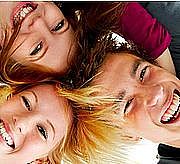 